РЕШЕНИЕс. БижбулякО Рабочей группе по обучению организаторов выборов и иных участников избирательного процесса,повышению правовой культуры избирателейВ соответствии с пунктом 9 статьи 26 Федерального закона «Об основных гарантиях избирательных прав и права на участие в референдуме граждан Российской Федерации», частью 6 статьи 25   Кодекса Республики Башкортостан о выборах, руководствуясь решением территориальной избирательной комиссии муниципального района Бижбулякский район Республики Башкортостан от 16 июня 2021 года №8/8-5 «О распределении обязанностей между членами территориальной избирательной комиссии муниципального района Бижбулякский район Республики Башкортостан», с целью повышения квалификации и правовой культуры участников избирательного процесса в период подготовки и проведения федеральных выборов, выборов в органы государственной власти Республики Башкортостан, референдумов и выборов в органы местного самоуправления территориальная избирательная комиссия муниципального района Бижбулякский район Республики Башкортостан решила:Образовать Рабочую группу по обучению организаторов выборов и иных участников избирательного процесса, повышению правовой культуры избирателей в следующем составе (приложение №1).Утвердить положение о Рабочей группе по обучению организаторов выборов и иных участников избирательного процесса, повышению правовой культуры избирателей (приложение №2).Контроль за выполнением настоящего решения возложить на председателя территориальной избирательной комиссии муниципального района Бижбулякский район Республики Башкортостан Ситдикова И.Р.Председатель комиссии	И.Р. СитдиковСекретарь комиссии	З.М. ГариповаПриложение №1к решению территориальной избирательной комиссии муниципального района Бижбулякский  район Республики Башкортостанот «28» июня 2021 года №9/7-5СОСТАВРабочей группы по обучению организаторов выборов и иных участников избирательного процесса,повышению правовой культуры избирателей Руководитель Рабочей группыЧлены Рабочей группыПриложение №2к решению территориальной избирательной комиссии муниципального районаБижбулякский район Республики Башкортостан                                                                                               от «28» июня 2021 года №9/7-5ПОЛОЖЕНИЕО Рабочей группе по обучению организаторов выборов и иных участников избирательного процесса, повышению правовой культуры избирателейОбщие положенияНастоящее Положение определяет порядок и формы деятельности Рабочей группы по обучению организаторов выборов и иных участников избирательного процесса, повышению правовой культуры избирателей (далее - Рабочая группа).Рабочая группа образуется из числа членов территориальной избирательной комиссии муниципального района Бижбулякский район Республики Башкортостан с правом решающего голоса.Состав Рабочей группы утверждается территориальной избирательной комиссии муниципального района Бижбулякский район Республики Башкортостан (далее – Комиссия).Для организации работы Рабочей группы привлекаются члены Комиссии, члены участковых избирательных комиссий, представители образовательных организаций муниципального района Бижбулякский район Республики Башкортостан.Задачи, функции и направления деятельности Рабочей группыРабочая группа осуществляет организацию и координации работы в области обучения организаторов выборов и референдумов, других   участников избирательного и референдумного процессов в период подготовки и проведения выборов и референдумов, межвыборный период.Задачи Рабочей группы:организация обучения членов избирательных комиссий всех уровней, сформированных на территории муниципального района Бижбулякский район Республики Башкортостан, а также иных участников избирательного процесса (политических партий, СМИ, наблюдателей);оказание методической помощи участковым избирательным комиссиям в их деятельности во время подготовки и проведения избирательных кампаний (референдумов), а также в межвыборный период;взаимодействие с представителями политических партий, общественных объединений в подготовке наблюдателей и иных участниковизбирательного процесса;подготовка информационно-справочной и учебно-методической литературы по организации и проведению выборов (референдума).Функции Рабочей группы:организация очного и дистанционного обучения кадров избирательных комиссий и других участников избирательного процесса;разработка и изготовление методических пособий, используемых в самостоятельной работе при подготовке и проведении выборов (референдумов);взаимодействие с организациями высшего, среднего профессионального и среднего общего образования в целях повышения интереса молодежи к избирательному праву и избирательному процессу;обеспечение участия членов избирательных комиссий в плановых и иных дистанционных обучающих мероприятиях, проводимых ЦИК России и РЦОИТ при ЦИК России, ЦИК Республики Башкортостан, в том числе с использованием Информационно-обучающего портала РЦОИТ при ЦИК России.Учебно-методическая деятельность Рабочей группы осуществляется по следующим направлениям:участие в разработке, обновлении, дополнении учебных программ для обучения кадров избирательных комиссий и представителей других категорий участников избирательного (референдумного) процесса (политических партий, СМИ, наблюдателей);разработка информационно-справочных   и   учебно-методических материалов для кадров избирательных комиссий об организации и проведении выборов, а также для представителей других категорий участников избирательного (референдумного) процесса (политических партий, СМИ, наблюдателей) по вопросам их участия в выборах;разработка электронных обучающих ресурсов для кадров избирательных комиссий и представителей других категорий участниковизбирательного процесса;обучающие мероприятия осуществляются в форме конференций, семинаров, вебинаров, «круглых столов», деловых игр, мастер-классов, дискуссий, выставок по избирательной тематике и т.д.;взаимодействие с представителями политических партий, общественных объединений в подготовке наблюдателей и иных участниковизбирательного (референдумного) процесса;взаимодействие и обмен опытом с территориальными и участковыми избирательными комиссиями Республики Башкортостан.Организация работы Рабочей группыРабочая группа осуществляет свою деятельность в соответствии с Программой обучения членов участковых избирательных комиссий и резерва составов участковых избирательных комиссий, а также для проведения мероприятий по правовому обучению избирателей (участников референдума), представителей других категорий участников избирательного (референдумного) процесса (политических партий, средств массовой информации (далее – СМИ), наблюдателей), ежегодно утверждаемой Комиссией.Руководитель Рабочей группы назначает ответственного за техническое обеспечение работы Рабочей группы.Члены Рабочей группы:готовят справочные и методические пособия, оборудование, необходимое для проведения обучающих мероприятий;формируют и ведут необходимый для работы архив методических материалов;готовят предложения и участвуют в разработке ежегодной программы обучения организаторов и участников избирательного (референдумного) процесса;предоставляют руководителю Рабочей группы информацию о выполнении утвержденной программы обучения и иных поставленных задач.Порядок ввода сведений об обучении кадров территориальной избирательной комиссии, участковых избирательных комиссий, резерва составов участковых избирательных комиссий в задачу «Кадры» Государственной автоматизированной системы Российской Федерации «Выборы» определяется соответствующими регламентами использования ГАС «Выборы».ТЕРРИТОРИАЛЬНАЯ ИЗБИРАТЕЛЬНАЯ КОМИССИЯ МУНИЦИПАЛЬНОГО РАЙОНА БИЖБУЛЯКСКИЙ РАЙОН РЕСПУБЛИКИ БАШКОРТОСТАН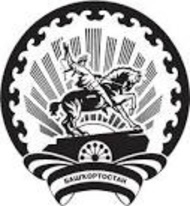 БАШКОРТОСТАН РЕСПУБЛИКАҺЫБИШБҮЛӘК РАЙОНЫ МУНИЦИПАЛЬ РАЙОНЫТЕРРИТОРИАЛЬ ҺАЙЛАЙКОМИССИЯҺЫ28 июня 2021 года№ 9/7-51.Ситдиков ИльдарРахимовичпредседатель территориальнойизбирательной комиссии2.Никитин Алексей Ивановичзаместитель председателя территориальной избирательной комиссии3.Гарипова Зулия Минулловнасекретарь территориальной избирательной комиссии4.Абзалов Айнур Рафисовиччлен территориальной избирательной комиссии5.Нигаматьянов Руслан Мавлявиевиччлен территориальной избирательной комиссии6.7.8.9.Николаев Сергей ПетровичГерасимова Светлана ВитальевнаМухамедьяров Азат СалаватовичСуфьянов Эдуард Ринатовиччлен территориальной избирательной комиссиичлен территориальной избирательной комиссиичлен территориальной избирательной комиссиичлен территориальной избирательной комиссии